Сообщи, где торгуют смертьюНаркомания - страшная болезнь современного общества. Тяжелые наркотики в состоянии за несколько недель поработить волю человека и подчинить его себе так, как не может ни один гипнотизер, за несколько лет способны "выжечь" человека дотла, превратить его в беспомощную развалину, вся жизнь которой посвящена поиску очередной "дозы" и страху перед очередной ломкой.Прокуратурой Чувашской Республики проводится большая работа по профилактике преступлений, связанных с незаконным оборотом наркотиков. Предлагаем ознакомиться с памяткой Прокуратуры ЧР и всегда помнить о последствиях незаконного потребления и оборота наркотиков.Разъяснение несовершеннолетним об ответственности за потребление и незаконный оборот наркотиков.Памятка для родителейЗаметили ли вы у ребенка:1. Снижение успеваемости в школе в течение учебного года;2. Неспособность рассказать о том, как протекает школьная жизнь;3. Потерю интереса к спортивным и другим внеклассным мероприятиям;4. Зачастую непредсказуемую смену настроения;5. Синяки, порезы, которые он не может объяснить;6. Частые простудные заболевания;7. Потерю аппетита, резкое похудение;8. Понижение настроения, негативизм, критическое отношение к обычным вещам и событиям;9. Самоизоляция, отсутствие интереса к семейным делам;10. Скрытность, уединенность, задумчивость, длительное прослушивание музыки;11. Частое выпрашивание у вас или у родственников денег;12. Позиция самозащиты в разговоре об особенностях поведения;13. Гнев, агрессивность, вспыльчивость по пустякам;14. Нарастающее безразличие к окружающему, потерю энтузиазма;15. Поздние приходы домой и попытки незаметно попасть в свою комнату;16. Татуировку, следы ожогов сигаретой, порезы на предплечьях;17. Не знакомит вас со своими друзьями, пытается всячески этого избежать;18. Поздно засыпает, поздно просыпается, может не спать всю ночь. Бессонница и повышенная утомляемость, сменяющаяся необъяснимой энергией.19. Нарушение памяти, неспособность мыслить логически;20. Отказ от утреннего туалета, незаинтересованность в смене одежды и т.п.;21. Нарастающая лживость;22. Чрезмерно расширенные или суженные зрачки (независимо от интенсивности освещения);23. Значительные суммы денег без известного источника дохода;24. Сладковатый запах от одежды;25. Наличие шприца, игл, закопченной посуды, марганца, уксусной кислоты, ацетона, растворителей;26. Наличие неизвестных таблеток, порошков, соломы, травы, особенно если он их скрывает;27. Состояние опьянения без запаха спиртного;28. Покраснение глазных яблок, коричневый налет на языке, следы от уколов на теле.Если вы обнаружили……два из перечисленных признака (из первых 10 вопросов), НАСТОРОЖИТЕСЬ! Вашему ребёнку не хватает поддержки и любви.…три признака, ОБЕСПОКОЙТЕСЬ! Скорее всего, вашему ребенку, а, возможно, и всей семье нужна консультация и помощь грамотного психолога.…пять и более признаков, СИГНАЛ ТРЕВОГИ! Срочно обратитесь к специалисту.Если ребенок признался, что дальше…1. Постарайтесь сохранить спокойствие. Не кричите и не устраивайте истерик. Ребёнку было сложно сделать подобное признание, он ждет понимания и поддержки.2. Поблагодарите ребенка за доверие. Четко обозначьте свою позицию: «Я люблю и принимаю тебя, но я не принимаю употребление наркотиков».3. Узнайте, как долго, в каких количествах и какие вещества принимал ребенок. Что он получает от их употребления? Это должна быть беседа, а не допрос.4. После разговора позвоните на телефон «горячей линии», объясните ситуацию, запишите рекомендации.5. Будьте готовы, что ребенок будет всячески преуменьшать проблему и перекладывать вину на других. Не потакайте, объясните, что это его ответственность.6. Пройдите обследование, экспресс-тесты продаются в аптеках. Сдайте кровь. Определить, сформировалась ли зависимость, может только специалист. Примите необходимость лечения.7. Помните! Детоксикация и снятие химической зависимости - это только подготовка к лечению. Далее необходим курс реабилитации.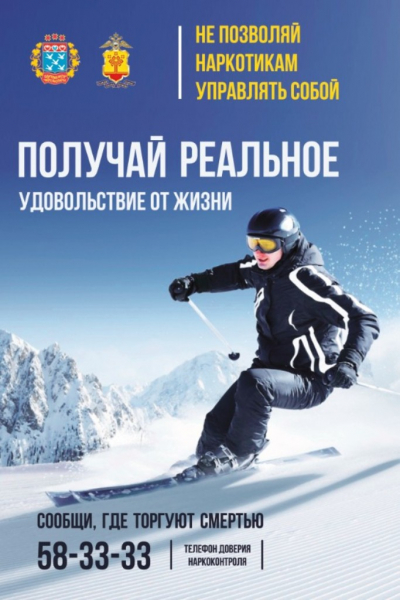 